1. Ņemot vērā augstskolu rīkoto rezidentūras pretendentu konkursa rezultātus, apstiprināt no valsts budžeta līdzekļiem finansējamo rezidentūras vietu sadalījumu starp augstskolām 2018./2019. studiju gadā, šādās specialitātēs:2. Ņemot vērā šī rīkojuma 1. punktā noteikto, ka nav aizpildītas visas Veselības ministrijas 2018. gada 29. marta rīkojumā Nr. 55 „Par rezidentūras vietu skaitu 2018./2019.studiju gadā” apstiprinātās budžeta vietas:2.1. augstskolām līdz 2018. gada 3. augustam organizēt papildus rezidentūras pretendentu pieteikšanos uz neaizpildītajām rezidentūras vietām geriatra (1 rezidentūras vieta), mutes, sejas un žokļu ķirurga (1 rezidentūras vieta), narkologa (1 rezidentūras vieta), onkoloģijas ginekologa (1 rezidentūras vieta), tiesu psihiatrijas eksperta (2 rezidentūras vietas), paliatīvās aprūpes speciālista (1 rezidentūras vieta), transfuziologa (2 rezidentūras vietas) un bērnu psihiatra (4 rezidentūras vietas) specialitātēs un iesnieg Veselības ministrijā rezidentūras pretendentu sarakstu. Veselības ministrijai līdz 13. augustam apstiprināt rezidentu vietu sadalījumu starp augstskolām.2.2. Rīgas Stradiņa universitātei līdz 2018. gada 1. septembrim organizēt papildus rezidentūras pretendentu uzņemšanu šādās specialitātēs: bērnu endokrinologa (1 rezidentūras vieta), bērnu infektologa (2 rezidentūras vietas), bērnu kardiologa (1 rezidentūras vieta), bērnu nefrologa (1 rezidentūras vieta), bērnu pneimonologa (1 rezidentūras vieta), un neonatologa (2 rezidentūras vietas).3. Rīkojums stājas spēkā ar reģistrācijas brīdi.Dace Roga  67876093Dace.Roga@vm.gov.lv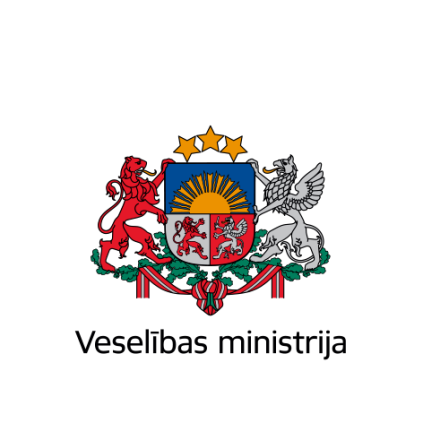 Brīvības iela 72, Rīga, LV-1011, tālr. 67876000, fakss 67876002, e-pasts vm@vm.gov.lv, www.vm.gov.lvBrīvības iela 72, Rīga, LV-1011, tālr. 67876000, fakss 67876002, e-pasts vm@vm.gov.lv, www.vm.gov.lvBrīvības iela 72, Rīga, LV-1011, tālr. 67876000, fakss 67876002, e-pasts vm@vm.gov.lv, www.vm.gov.lvRĪKOJUMSRīgāRĪKOJUMSRīgāRĪKOJUMSRīgāDatums skatāms laika zīmogā            Nr. 143Par rezidentūras vietu skaita  sadalījumu starp augstskolām  2018./2019. studiju gadāIzdots saskaņā ar Ministru kabineta 2011. gada 30. augusta noteikumu Nr.685 „ Rezidentu uzņemšanas, sadales un rezidentūras finansēšanas kārtība” 2. un 9.punktuNr.p.k.SpecialitāteVietu skaits (VM 29.03.2018.  rīkojums Nr.55)Rezidentūras vietu skaita sadalījums starp augstskolāmRezidentūras vietu skaita sadalījums starp augstskolāmNeaizpildītās vietasNr.p.k.SpecialitāteVietu skaits (VM 29.03.2018.  rīkojums Nr.55)Rīgas Stradiņa universitāteLatvijas UniversitāteNeaizpildītās vietasPamatspecialitātesAnesteziologs, reanimatologs1578Arodveselības un arodslimību ārsts11 -Asinsvadu ķirurgs 101Bērnu ķirurgs22- Bērnu neirologs11 -Endokrinologs211Fizikālās un rehabilitācijas medicīnas ārsts11 -Gastroenterologs211Geriatrs21 -1Ginekologs, dzemdību speciālists532Ģimenes (vispārējās prakses) ārsts452817Hematologs22- Infektologs211Internists1789Kardiologs312Ķirurgs844Laboratorijas ārsts633Medicīnas ģenētiķis11- Mutes, sejas un žokļu ķirurgs21 -1Narkologs43 -1Neatliekamās medicīnas ārsts1055Nefrologs211Neirologs77 -Oftalmologs321Onkologs ķīmijterapeits321Otolaringologs110Patologs523Pediatrs330Plastikas ķirurgs11 -Pneimonologs321Psihiatrs1055Psihoterapeits312Radiologs diagnosts853Radiologs terapeits33Reimatologs211Sporta ārsts211Tiesu medicīnas eksperts33- Torakālais ķirurgs101Traumatologs, ortopēds523Urologs211ApakšspecialitātesBērnu alergologs 11 -Bērnu endokrinologs 10 -1Bērnu gastroenterologs11- Bērnu infektologs 20- 2Bērnu kardiologs10 -1Bērnu nefrologs10 -1Bērnu pneimonologs 10 -1Bērnu psihiatrs 51 -4Neonatologs7502Onkoloģijas ginekologs 10- 1Tiesu psihiatrijas eksperts20 -2Bērnu zobārsts22 -Endodontists22 -Zobu protēzists22 -PapildspecialitātesAlergologs 110Algologs  22 -Dietologs 11 -Eksperts  66 -Imunologs  11 -Paliatīvās aprūpes speciālists  32 -1Transfuziologs  20 -2Transplantologs 11 -Kopā2451448021Veselības ministre(paraksts*)Anda Čakša